додаток до процедури KM-34ЗАЯВАпро видачу ліцензії на здійснення внутрішніх автомобільних перевезень у сфері таксі
на території Ґміни міста КраковаДані підприємця: (ім’я та прізвище / назва) 	Адреса та місце господарської діяльності або місце проживання: 	Адреса для листування:	Номер телефону:	Інформація про запис до реєстру підприємців: (позначте відповідний квадрат)6. NIP: 7. Очікуваний термін ліцензії:	років(-и)	(вкажіть кількість років від 2 до 50)8. Кількість заявлених транспортних засобів та потрібна кількість виписок: 9. Особи, які здійснюють перевезення осіб на таксі: (позначте відповідний квадрат)11. Спосіб отримання документів: (позначте відповідний квадрат)Краків, дата 			(підпис заявника)12. Інформація про оплату:За кожен транспортний засіб, указаний у заяві про видачу ліцензії, стягується 11 % оплати за відповідний термін ліцензії.13. Додатки до заяви:1) декларація про несудимість членів керівного органу юридичної особи, керівника відкритого або командитного товариства, а у випадку іншої форми господарської діяльності — особи, що здійснює господарську діяльність (додаток № 1)довідка про несудимість, видана не раніше ніж місяць перед складанням заяви — стосується підприємців, які особисто здійснюють перевезення, а також найнятих водіїв,декларація про дотримання умов (додаток № 2),перелік водіїв — лише у випадку найму водіїв (додаток № 3),перелік транспортних засобів (додаток № 4),ксерокопія свідоцтва про реєстрацію транспортного засобу або тимчасового дозволу з приміткою ТАКСІ,актуальні чіткі фотографії водіїв (розміри: 35 x 45 мм),підтвердження здійснення оплати,14. Службові примітки (заповнює посадова особа)стягнуто оплату за надання ліцензії в розмірі: 	 зл.підтвердження оплати: 	 	(№ квитанції) (дата)надано номер ліцензії: 	 3) видано ліцензію серія та номер: 	видано виписку(-и) з ліцензії з №: 	 по №: 	 штук 	видано наліпки з голограмою з №: 	 по №: 	 штук 	видано ідентифікатор(-и) водія таксі з №: 	 по №: 	 штук 	Краків, дата 			(підпис заявника)ПІДТВЕРДЖЕННЯ ОТРИМАННЯ ДОКУМЕНТІВКраків, дата 			(підпис заявника)(заповніть у випадку, якщо заява не виконується негайно під час складання документів)Дата прийняття заяви: 	Контактні дані органу: Управління міста КраковаДепартамент обліку транспортних засобів та водіївВідділ транспорту та регульованої діяльностіал. Повстаня Варшавскєґо, 1031-541 КраківТелефон: 12 616 91 60, 12 616 90 65Підтвердження отримання терміну розгляду заяви:Очікуваний термін розгляду заяви: 	Роз’яснення:Детальна інформація про право сторони на оскарження, що виникає з Адміністративно-процесуального кодексу, буде вказана в документах, що видаються стороні органом під час провадження.Краків, дата 			(підпис заявника)ДЕКЛАРАЦІЯ ПІДПРИЄМЦЯ ПРО НЕСУДИМІСТЬ (додаток № 1)Я, нижчепідписаний(-а) 	(ім’я (імена) та прізвище)родове прізвище 	адреса проживання: 	(домашня адреса)Місце народження: 	 Ім’я батька: 	Ім’я матері: 	 Родове прізвище матері 	Заявляю, що проти мене немає правомочного вироку за податкові кримінальні злочини або навмисні злочини: проти інформаційної безпеки, майна, економічного обороту, дійсності документів, середовища або умов праці та винагороди або інші злочини, пов’язані з професійною діяльністю, а також не видано правомочної постанови, що забороняє здійснення господарської діяльності у сфері автомобільних перевезень (ст. 5с абз. 1 п. 1 закону від 6 вересня 2001 р. «Про автомобільні перевезення»).Мені відомо про кримінальну відповідальність за надання неправдивих відомостей.Краків, дата 			(підпис заявника)ДЕКЛАРАЦІЯ ПРО ВІДПОВІДНІСТЬ УМОВАМ (додаток № 2)(дані підприємця)(адреса та місце господарської діяльності або місце проживання)	абоЗаявляю, що наймані мною водії мають відповідні права на керування транспортними засобами, визначені в законі від 6 січня 2011 р. «Про водіїв транспортних засобів», а також не мають медичних чи психологічних протипоказань для роботи на посаді водія.Водночас заявляю, що у випадку особистого виконання мною автомобільних перевезень, я також відповідаю вищевказаним умовам.Мені відомо про кримінальну відповідальність за надання неправдивих відомостей.Краків, дата 			(підпис заявника)ПЕРЕЛІК ВОДІЇВ (додаток № 3)(дані підприємця)(адреса та місце господарської діяльності або місце проживання)	абоКраків, дата 			(підпис заявника)(підпис заявника)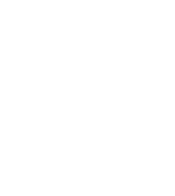 (дані підприємця)(адреса та місце господарської діяльності або місце проживання)	абоПЕРЕЛІК ТРАНСПОРТНИХ ЗАСОБІВ (додаток № 4)Краків, дата 			(підпис заявника)Центральний реєстр та інформація про господарську діяльністьЦентральний реєстр та інформація про господарську діяльністьЦентральний реєстр та інформація про господарську діяльністьЦентральний реєстр та інформація про господарську діяльністьЦентральний реєстр та інформація про господарську діяльністьЦентральний реєстр та інформація про господарську діяльністьЦентральний реєстр та інформація про господарську діяльністьЦентральний реєстр та інформація про господарську діяльністьЦентральний реєстр та інформація про господарську діяльністьЦентральний реєстр та інформація про господарську діяльністьЦентральний реєстр та інформація про господарську діяльністьНаціональний судовий реєстр	№ KRS- підприємець особисто- найняті водії (в цьому випадку слід заповнити перелік водіїв — додаток № 3)- особисте отримання / через довірену особу (непотрібне закреслити)- поштоювід 2 до 15 років — 200 зл.від 15 до 30 років — 250 зл.від 30 до 50 років — 300 зл.ІНФОРМАЦІЯ АДМІНІСТРАТОРА ЩОДО ОБРОБКИ ПЕРСОНАЛЬНИХ ДАНИХШановний клієнте, відповідно до ст. 13 абз. 1 і 2 Загального регламенту ЄС про захист даних (так званий ЗРЗД), повідомляємо, що адміністратором персональних даних, тобто суб’єктом, який вирішує, як використовуватимуться ваші персональні дані, є Президент міста Кракова, адреса: пл. Вшисткіх Свєнтих, 3-4, 31-004 Краків.Ми оброблятимемо ваші персональні дані з метою видачі права на здійснення господарської діяльності у сфері автомобільних перевезень.Інформуємо, що:Ви маєте право вимагати в адміністратора отримати доступ до ваших персональних даних, виправити їх, обмежити їх обробку, а також право перенести дані.Ваші персональні дані оброблятимуться до моменту вирішення справи, для якої їх було зібрано, а згодом зберігатимуться нами протягом щонайменше 5 років з моменту зняття запису з реєстрації, після чого можуть бути знищені або передані до Національного архіву у Кракові.Ви маєте право подати скаргу у зв’язку з обробкою нами ваших персональних даних до наглядового органу, яким є голова Департаменту захисту персональних даних.Надання персональних даних є вимогою закону та є обов’язковим.Наслідком ненадання даних є неможливість розгляду справи.Правовою підставою для обробки ваших персональних даних є закон від 6 вересня 2001 р. «Про автомобільний транспорт».Крім того, повідомляємо, що ви маєте право в будь-який момент подати заперечення проти обробки ваших персональних даних з причин, пов’язаних із вашою особливою ситуацією.Контактні дані Інспектора із захисту даних:адреса електронної пошти: iod@um.krakow.olпоштова адреса: Вєльополє, 17а, 31-072 КраківШановний клієнте, відповідно до ст. 13 абз. 1 і 2 Загального регламенту ЄС про захист даних (так званий ЗРЗД), повідомляємо, що адміністратором персональних даних, тобто суб’єктом, який вирішує, як використовуватимуться ваші персональні дані, є Президент міста Кракова, адреса: пл. Вшисткіх Свєнтих, 3-4, 31-004 Краків.Ми оброблятимемо ваші персональні дані з метою видачі права на здійснення господарської діяльності у сфері автомобільних перевезень.Інформуємо, що:Ви маєте право вимагати в адміністратора отримати доступ до ваших персональних даних, виправити їх, обмежити їх обробку, а також право перенести дані.Ваші персональні дані оброблятимуться до моменту вирішення справи, для якої їх було зібрано, а згодом зберігатимуться нами протягом щонайменше 5 років з моменту зняття запису з реєстрації, після чого можуть бути знищені або передані до Національного архіву у Кракові.Ви маєте право подати скаргу у зв’язку з обробкою нами ваших персональних даних до наглядового органу, яким є голова Департаменту захисту персональних даних.Надання персональних даних є вимогою закону та є обов’язковим.Наслідком ненадання даних є неможливість розгляду справи.Правовою підставою для обробки ваших персональних даних є закон від 6 вересня 2001 р. «Про автомобільний транспорт».Крім того, повідомляємо, що ви маєте право в будь-який момент подати заперечення проти обробки ваших персональних даних з причин, пов’язаних із вашою особливою ситуацією.Контактні дані Інспектора із захисту даних:адреса електронної пошти: iod@um.krakow.olпоштова адреса: Вєльополє, 17а, 31-072 КраківPESEL:(печатка компанії заявника)NIP:(печатка компанії заявника)NIP:№Ім’я водіяПрізвище водіяРеєстраційний номер транспортного засобу(печатка компанії заявника)NIP:№МаркаТип (модель)Вид / призначенняРеєстраційний номерНомер VINНомер VINНомер VINНомер VINНомер VINНомер VINНомер VINНомер VINНомер VINНомер VINНомер VINНомер VINНомер VINНомер VINНомер VINНомер VINНомер VINТип права на розпорядження транспортним засобом(заповнює посадова особа)(заповнює посадова особа)№МаркаТип (модель)Вид / призначенняРеєстраційний номерНомер VINНомер VINНомер VINНомер VINНомер VINНомер VINНомер VINНомер VINНомер VINНомер VINНомер VINНомер VINНомер VINНомер VINНомер VINНомер VINНомер VINТип права на розпорядження транспортним засобомБічний номерНомер виписки